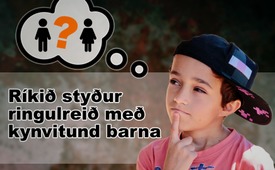 Ríkið styður ringulreið með kynvitund barna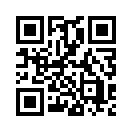 Veist þú hvað „dragdrottning“ er? Dragdrottning er maður sem klæðist kvennfötum, farðar sig listrænt, er í skóm með háum hælum og hárkollu.  Samkvæmt Wikipedia er hana helst að finna í stórborgum innan senu samkynhneygðra.  En hvernig stendur á því  að búið er að koma fyrir dragdrottninga –workshop í stundatöflu skólum í þýskalandi?Veist þú hvað „dragdrottning“ er? Dragdrottning er maður sem klæðist kvennfötum, farðar sig listrænt, er í skóm með háum hælum og hárkollu.  Samkvæmt Wikipedia er hana helst að finna í stórborgum innan senu samkynhneygðra.  En hvernig stendur á því  að búið er að koma fyrir dragdrottninga –workshop í stundatöflu skólum í þýskalandi?
Þannig  var hinum þrettán ára gamla Oscar á Brandenburgar svæðinu í Þýskalandi klæddur upp sem dragdrottning af CSD samtökunum í Cottbus.   Á meðan 4-5 klukkutíma „umbreiting“ átti sér stað voru aðrir nemendur fræddir um þemað „drag“, „trans fólk“.  „Drag“og „Transvesti“ er skilgreining á manni sem kemur fram sem kona og „Trans“  er skilgreind manneskja sem samþykkir ekki lífræðilegt kyn sitt.  Meðal annars er útskýrt „hvernig ferlin eru á meðferðum og inngripa með lyfjagjöf til þess að líkja eftir kyni“.  Meðlimir félagasamtakanna CSD Cottbus sem bjóða upp á námskeið á öllu Brandenburgar svæðinu, eru líka skipuleggendur Christopher Street Day sem er mótmæladagur Lesbía, homma, tvíkynhneigðra og transgender.  CSD Cottbus er líka virkt í því að sjá um kynfræðslu í skólum. 
Er eingöngu um að ræða saklausan búningaleik nemenda eða er möguleiki á því að verið sé að gera börn óörugg í sinni náttúrulegu kynvitund?  Svarið við því gefa ábyrgðaaðilar samtakanna CSD á heimasíðu sinni:  „Líka þitt kyn er skilgreint.  Innan ramma námskeiðisins viljum við markvisst trufla skýrar kynjaskilgreiningar.“
Samtökin eru styrkt af þýska fjölskyldu ráðuneytinu.  Þar með er uppvíst/ljóst að verkefnið er annar grunnsteinninn í  kyngerfi hugmyndinni /Gender-Ideologie, sem á heimsvísu hefur verið tekinn upp sem leiðandi málaflokkur  í pólítíkinni.  Félagsfræðingurinn G.Kuby lýsir í bók sinni „The Destruction of Freedom in the Name of Freedom“ að kyngerfihugmyndin snúist um að eyðileggja náttúrulegt kynjaskipulag manns og konu.  Eins og við höfum þegar sýnt fram í fjölmörgum útsendingum okkar þá afneita fylgismenn kyngerfis hugtaksins náttúrulegu kynjunum tveimur.  Þeir eru á þeirri skoðun að kyn sem og hárgreiðsla og fatnaður verði að vera frjálst val og að til séu mörg kyn.  Í gegnum auglýsingaáróður af hálfu fjölmiðla, innan ramma þverfaglegrar/  (fächerübergreifenden) kynfræðsu eða með fjölmörgum námskeiðum í skólum eru börnum með mannlegum inngripum (Kunstlich) sífellt gefin fleiri kynfræðslu valmöguleikar.
Sérfræðingar eins og t.d. barna- og unglingasálfræðingurinn Dr. Alexander Korte frá háskólanum í München veitir því eftirtekt að í framhaldi þessa er aukning á nemendum sem trúa því að þau sé fædd í röngum líkama án þess að um sé að ræða hegðun í átt að kynskipting.  Prof. Dr. Ing. Wolfgang Leisenberg sagði á fyrirlestri í ágúst 2014 um efnið „Gender Mainstreaming – á leið til nýrrar manneskju“ eftirfarandi: „Í gegnum kynfræðslu reglur sem koma frá kyngerfikenningunni verða leikskólabörn og skólabörn markvisst gerð óörugg með kynferðislega sjálfvitund sína. Orðatiltæki(Volksmund) segir að hæsta stig ringlureiðar sé þegar maður viti ekki hvort maður sé „karlkyns eða kvenkyns“ 
Þýska stofnuninn „Deutsch Institut für Jugend und Gesellschaft“ (ísl. Þýsk stofnun fyrir unglinga og samfélagið ) varaði þegar fyrir nokkrum árum í mismunandi útgáfum um efnið kynggerfi, að unglingar sem viti ekki hvort þeir séu karlkyns eða kvenkyns eru óöryggir um sjálfsmynd sína og veikburða.  Þar með eru þeir viðkvæmari og móttækilegri fyrir skoðunamótun og hugmyndafræði  (Gleichschaltungsversuche) ríkisins.  
Gæti það verið ástæða fyrir því að þessi verkefni eru studd af ríkinu.  
Í lokin sýnum við myndband sem ung kona frá Svíþjóð nær á innan við 5 mínútum að benda á mótsagnirnar í Kyngerfishugmyndinni – að kyn sé frjálst val – hún tekur það fyrir og tekur það í sundur bita fyrir bita.eftir a.h.Heimildir:https://www.youtube.com/watch?v=4MbMv-pqDZ0
https://demofueralle.blog/2019/03/05/lsbt-indoktrination-drag-queen-workshops-an-brandenburger-schulen/
http://csd-cottbus.info/index.php/workshop/drag-workshop
https://de.wikipedia.org/wiki/Dragqueen
https://www.gemeindenetzwerk.de/?p=11191
http://www.dijg.de/gender-mainstreaming/wer-oder-was-ist-gerecht-gerechtigkeit/
https://www.dijg.de/transsexualitaet-geschlechtsumwandlung/im-falschen-koerper-geboren-ist-es-jetzt-mode-transgender-zu-sein/Þetta gæti þér líka þótt áhugavert:---Kla.TV – Hinar fréttirnar ... frjálsar – óháðar – óritskoðaðar ...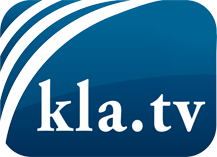 það sem fjölmiðlar ættu ekki að þegja um ...fáheyrt frá fólkinu, für das Volk ...reglulegar fréttir á www.kla.tv/isÞað borgar sig að fylgjast með!Ókeypis áskrift með mánaðarlegu fréttabréfi á netfangið
þitt færðu hér: www.kla.tv/abo-isÁbending öryggisins vegna:Mótraddir eru því miður æ oftar þaggaðar niður eða þær ritskoðaðar. Svo lengi sem flytjum ekki fréttir samkvæmt áhuga og hugmyndafræði kerfispressan getum við sífellt reikna með því að leitað sé eftir tilliástæðum til þess að loka fyrir eða valda Kla.TV skaða.Tengist því í dag óháð internetinu! Smellið hér: www.kla.tv/vernetzung&lang=isLicence:    Creative Commons leyfi sé höfundar getið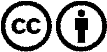 Við útbreiðslu og deilingu skal höfundar getið! Efnið má þó ekki kynna tekið úr því samhengi sem það er í.
Stofnunum reknum af opinberu fé (RÚV, GEZ, ...) er notkun óheimil án leyfis. Brot á þessum skilmálum er hægt að kæra.